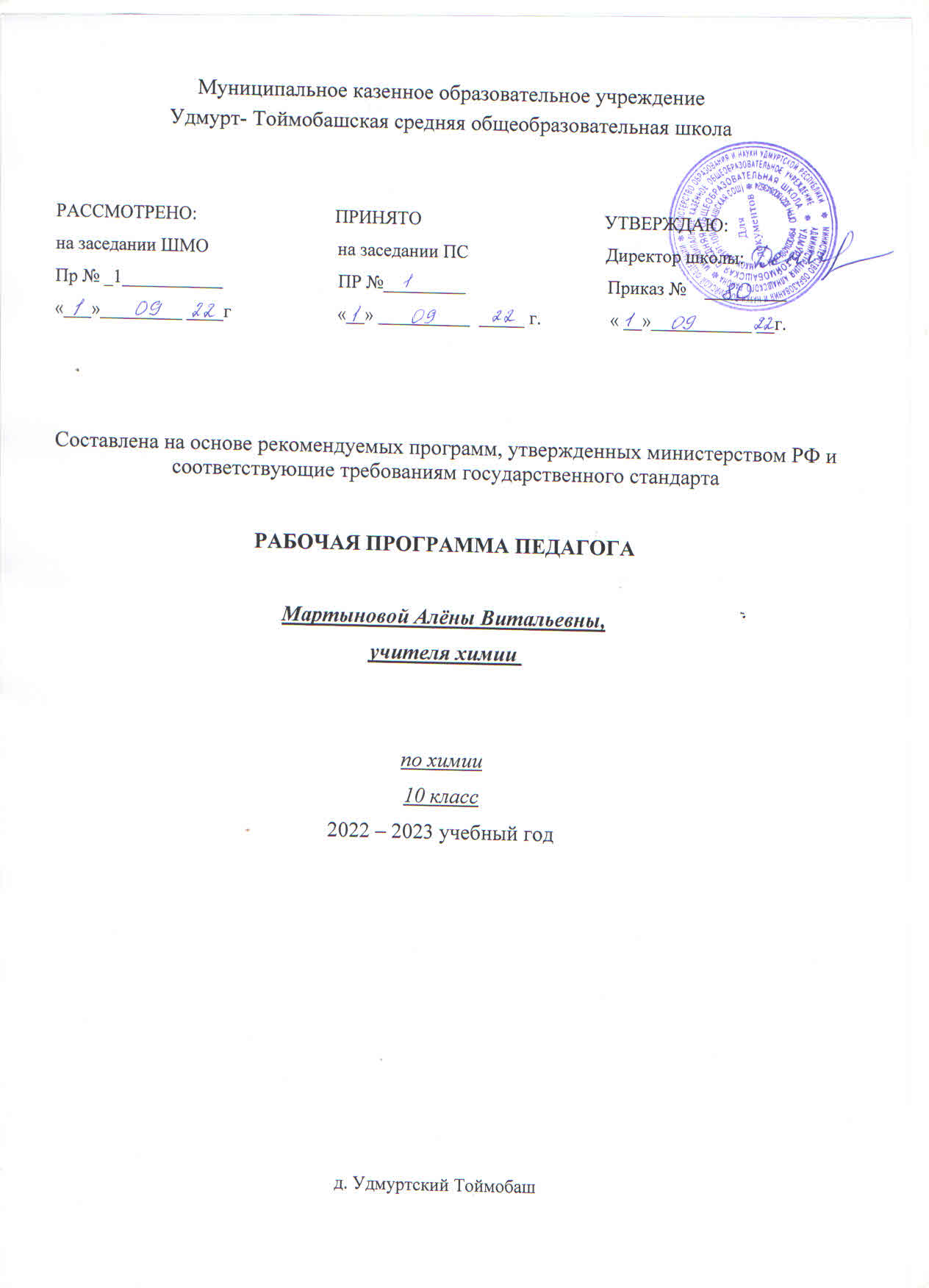 ПОЯСНИТЕЛЬНАЯ ЗАПИСКАПреподавание учебного курса «Химии» в основной школе осуществляется в соответствии с основными нормативными документами и инструктивно методическими материалами:Федеральный государственный образовательный стандарт основного общего образования, утвержденный приказом Минобрнауки России от 17.12.2010 № 1897 «Об утверждении и введении в действие федерального государственного образовательного стандарта основного общего образования» (в ред. приказа Минобрнауки России от 29.12.2014 №1644);Закон Российской Федерации «Об образовании в Российской Федерации» от 29.12.2012г. №273-ФЗ;Санитарно-эпидемиологические правила и нормативы СанПиН 2.4.2.2821-10 «Санитарно-эпидемиологические требования к условиям и организации обучения в общеобразовательных учреждениях», зарегистрированные в Минюсте России 03 марта 2011 года, регистрационный номер 19993;4. Приказ Минпросвещения России от 22.11.2019 N 632 "О внесении изменений в федеральный перечень учебников, рекомендуемых к использованию при реализации имеющих государственную аккредитацию образовательных программ начального общего, основного общего, среднего общего образования, сформированный приказом Министерства просвещения Российской Федерации от 28 декабря 2018 г. N 345" сформирован новый ФПУ на 2020-2021 учебный год;5. Положения о рабочей программе МКОУ Удмурт- Тоймобашской СОШ;6. В соответствии с учебным планом МКОУ Удмурт- Тоймобашской СОШ;7. Авторская  программа О.С.Габриеляна, соответствующая Федеральному компоненту Государственного стандарта общего образования и допущенная Министерством образования и науки Российской Федерации (О.С.Габриелян Программа курса химии для 8-11 классов общеобразовательных учреждений / О.С.Габриелян. – 9-е издание, стереотипное – М.: Дрофа, 2010г.).УЧЕБНО-МЕТОДИЧЕСКИЙ КОМПЛЕКС (УМК)Учебник: Габриелян, О.С. Химия. 10 класс. Базовый уровень: учебник / О.С. Габриелян – 8-е изд., стереотип. – М.: Дрофа, 2020. – 191, [1] с.: ил. – (Российский учебник).При изучении химии в 10 классе будут использоваться средства наглядности и оборудования образовательного центра «Точка Роста». ЦЕЛИ И ЗАДАЧИ ХИМИИ В 10 КЛАССЕ-  формирование у учащихся единой целостной химической картины мира, обеспечение преемственности между основной и старшей ступенями обучения-  освоение важнейших знаний об основных понятиях и законах химии, химической символике;-  овладение умениями применять полученные знания для объяснения разнообразных химических явлений и свойств веществ, оценки роли химии в развитии современных технологий и получении новых материалов;-     сформировать у учащихся представление о важнейших органических веществах и материалах на их основе, таких, как  уксусная кислота, метан, этилен, ацетилен, бензол, этанол, жиры, мыла, глюкоза, сахароза, крахмал, клетчатка, белки, искусственные и синтетические волокна, каучуки, пластмассы;            -  развитие познавательных интересов, интеллектуальных и творческих способностей в процессе проведения химического эксперимента, самостоятельного приобретения знаний в соответствии с возникающими жизненными потребностями;-  проектирование и реализация выпускниками основной школы личной образовательной траектории: выбор профиля обучения в старшей школе или профессионального образовательного учреждения;-  применение полученных знаний и умений для безопасного использования веществ и материалов в быту, сельском хозяйстве и на производстве, решения практических задач в повседневной жизни, предупреждения явлений, наносящих вред здоровью человека и окружающей средеобеспечить у учащихся понимание важнейших химических понятий: углеродный скелет, функциональная группа, изомерия, гомология;обеспечить усвоение учащимися одной из основных теорий химии – теории строения органических соединений;научить применять уже имеющиеся знания по химии в новой ситуации: применительно к изучению органической химии; научить применять полученные знания и умения для безопасного использования веществ и материалов в быту, сельском хозяйстве и на производстве, решения практических задач в повседневной жизни, предупреждения явлений, наносящих вред здоровью человека и окружающей среде.-   воспитать убежденность в позитивной роли химии в жизни современного общества, необходимости химически грамотного отношения к своему здоровью и окружающей среде.      МЕСТО ПРЕДМЕТА В УЧЕБНОМ ПЛАНЕДанная программа рассчитана на 1 год (34 учебных недели). Общее число учебных часов в 10-м классе – 34 (1 час в неделю).Планируемые результаты освоения учебного предметаДеятельность учителя в обучении химии в средней (полной) школе должна быть направлена на достижение обучающимися следующих личностных результатов:в ценностно-ориентационной сфере — чувство гордости за российскую химическую науку, гуманизм, отношение к труду, целеустремленность;в трудовой сфере — готовность к осознанному выбору дальнейшей образовательной и профессиональной траектории;в познавательной (когнитивной, интеллектуальной) сфере — умение управлять своей познавательной деятельностью.Метапредметными результатами освоения выпускниками основной школы программы по химии являются:использование умений и навыков различных видов познавательной деятельности, применении основных методов познания (системно-информационный анализ, моделирование) для изучения различных сторон окружающей действительности;использование основных интеллектуальных операций: формулирование гипотез, анализ и синтез, сравнение, обобщение, систематизация, выявление причинно-следственных связей, поиск аналогов;умение генерировать идеи и определять средства, необходимые для их реализации;	,умение определять цели и задачи деятельности, выбирать средства реализации цели и применять их на практике;использование различных источников для получения химической информации, понимание зависимости содержания и формы представления информации от целей коммуникации и адресата.В области предметных результатов изучение химии предоставляет ученику возможность на ступени среднего (полного) общего образования научиться:в познавательной сфере:а)	давать определения изученным понятиям;описывать демонстрационные и самостоятельно проведенные эксперименты, используя для этого естественный (русский, родной) язык и язык химии;в)	описывать и различать изученные классы неорганических и органических соединений, химические реакции;г)	классифицировать изученные объекты и явления;д)	наблюдать демонстрируемые и самостоятельно проводимые опыты, химические реакции, протекающие в природе и в быту;е)	делать выводы и умозаключения из наблюдений, изученных химических закономерностей, прогнозировать свойства неизученных веществ по аналогии со свойствами изученных;ж)	структурировать изученный материал;з)	интерпретировать химическую информацию, полученную из других источников;и)	описывать строение атомов элементов 1—4-го периодов с использованием электронных конфигураций атомов;к) моделировать строение простейших молекул неорганических и органических веществ, кристаллов;в ценностно-ориентационной сфере — анализировать и оценивать последствия для окружающей среды бытовой и производственной деятельности человека, связанной с переработкой веществ;в трудовой сфере — проводить химический эксперимент;в сфере физической культуры — оказывать первую помощь при отравлениях, ожогах и других травмах, связанных с веществами и лабораторным оборудованием;СОДЕРЖАНИЕ УЧЕБНОГО КУРСАВведение (1 час).Предмет органической химии. Сравнение органических соединений с неорганическими. Природные, искусственные и синтетические органические соединения.ДемонстрацииКоллекция органических веществ и изделий из нихТема 1. Теория строения органических соединений (2 часа)Теория строения органических соединений. Валентность. Химическое строение как порядок соединения атомов в молекуле согласно их валентности. Основные положения теории химического строения органических соединений. Понятие о гомологии и гомологах, изомерии и изомерах. Химические формулы и модели молекул в органической химии.ДемонстрацииМодели молекул гомологов и изомеров органических соединенийТема 2. Углеводороды и их природные источники (11 часов)Природный газ. Алканы. Природный газ как топливо. Преимущества природного газа перед другими видами топлива. Состав природного газа.Алканы: гомологический ряд, изомерия и номенклатура алканов. Химические свойства алка-нов (на примере метана и этана): горение, замещение, разложение и дегидрирование. Применение алканов на основе свойств.Алкены. Этилен, его получение (дегидрированием этана и дегидратацией этанола). Химические свойства этилена: горение, качественные реакции (обесцвечивание бромной воды и раствора перманганата калия), гидратация, полимеризация. Полиэтилен, его свойства и применение. Применение этилена на основе свойств.Алкадиены и каучуки. Понятие об алкадиенах как углеводородах с двумя двойными связями. Химические свойства бутадиена-1,3 и изопрена: обесцвечивание бромной воды и полимеризация в каучуки. Резина.Алкины. Ацетилен, его получение пиролизом метана и карбидным способом. Химические свойства ацетилена: горение, обесцвечивание бромной воды, присоединение хлороводорода и гидратация. Применение ацетилена на основе свойств. Реакция полимеризации винилхлорида. Поливинилхлорид и его применение.Бензол. Получение бензола из гексана и ацетилена. Химические свойства бензола: горение, галогенирование, нитрование. Применение бензола на основе свойств.Нефть. Состав и переработка нефти. Нефтепродукты. Бензин и понятие об октановом числе.ДемонстрацииГорение метана и отношение его к раствору перманганата калия и бромной водеПолучение этилена, горение, отношение к бромной воде и раствору перманганата калия.Разложение каучука при нагревании, испытание продукта разложения на непредельность.Получение и свойства ацетилена.Коллекция «Нефть и продукты ее переработки».Отношение бензола к раствору перманганата калия и бромной воде.Контрольная работа   № 1 по теме  «Углеводороды и их природные источники»Тема 3. Кислородсодержащие соединения и их нахождение в живой природе (11часов)Единство химической организации живых организмов. Химический состав живых организмов.Спирты. Получение этанола брожением глюкозы и гидратацией этилена. Гидроксильная группа как функциональная. Представление о водородной связи. Химические свойства этанола: горение, взаимодействие с натрием, образование простых и сложных эфиров, окисление в альдегид. Применение этанола на основе свойств. Алкоголизм, его последствия и предупреждение.Понятие о предельных многоатомных спиртах. Глицерин как представитель многоатомных спиртов. Качественная реакция на многоатомные спирты. Применение глицерина.Каменный уголь. Фенол. Коксохимическое производство и его продукция. Получение фенола коксованием каменного угля. Взаимное влияние атомов в молекуле фенола: взаимодействие с гидроксидом натрия и азотной кислотой. Поликонденсация фенола с формальдегидом в фенолоформальдегидную смолу. Применение фенола на основе свойств.Альдегиды. Получение альдегидов окислением соответствующих спиртов. Химические свойства альдегидов: окисление в соответствующую кислоту и восстановление в соответствующий спирт. Применение формальдегида и ацетальдегида на основе свойств.Карбоновые кислоты. Получение карбоновых кислот окислением альдегидов. Химические свойства уксусной кислоты: общие свойства с неорганическими кислотами и реакция этерификации. Применение уксусной кислоты на основе свойств. Высшие жирные кислоты на примере пальмитиновой и стеариновой.Сложные эфиры и жиры. Получение сложных эфиров реакцией этерификации. Сложные эфиры в природе, их значение. Применение сложных эфиров на основе свойств.Жиры как сложные эфиры. Химические свойства жиров: гидролиз (омыление) и гидрирование жидких жиров. Применение жиров на основе свойств.Углеводы. Углеводы, их классификация: моносахариды (глюкоза), дисахариды (сахароза) и полисахариды (крахмал и целлюлоза). Значение углеводов в живой природе и в жизни человека.Глюкоза — вещество с двойственной функцией — альдегидоспирт. Химические свойства глюкозы: окисление в глюконовую кислоту, восстановление в сорбит, брожение (молочнокислое и спиртовое). Применение глюкозы на основе свойств.Дисахариды и полисахариды. Понятие о реакциях поликонденсации и гидролиза на примере взаимопревращений: глюкоза  полисахарид.ДемонстрацииОкисление этанола в альдегид.Коллекция «Каменный уголь и продукты его переработки».Качественные реакции на фенол.Реакция «серебряного зеркала».Окисление альдегидов с  помощью гидроксида   меди (П).Коллекция эфирных масел.Контрольная работа   № 2 по теме  «Кислородсодержащие органические соединения и их нахождение в живой природе»Тема 4. Азотсодержащие органические соединения и их нахождение в живой природе (4 часа)Амины. Понятие об аминах. Получение ароматического амина — анилина — из нитробензола. Анилин как органическое основание. Взаимное влияние атомов в молекуле анилина: ослабление основных свойств и взаимодействие с бромной водой. Применение анилина на основе свойств.Аминокислоты. Получение аминокислот из карбоновых кислот и гидролизом белков. Химические свойства аминокислот как амфотерных органических соединений: взаимодействие со щелочами, кислотами и друг с другом (реакция поликонденсации). Пептидная связь и полипептиды. Применение аминокислот на основе свойств.Белки. Получение белков реакцией поликонденсации аминокислот. Первичная, вторичная и третичная структуры белков. Химические свойства белков: горение, денатурация, гидролиз и цветные реакции. Биохимические функции белков.Генетическая связь между классами органических соединений.ДемонстрацииРеакция анилина с бромной водой и соляной кислотой.Горение птичьего пера и шерстяной нити.Превращения:  этанол → этилен → этиленгликоль → этиленгликолят меди (П); этанол → этаналь → этановая кислотаПрактическая работа № 1 «Решение экспериментальных задач на идентификацию органических соединений»Тема 5. Биологически активные органические соединения (2 часа)Ферменты. Ферменты как биологические катализаторы белковой природы. Особенности функционирования ферментов. Роль ферментов в жизнедеятельности живых организмов и народном хозяйстве.Витамины. Понятие о витаминах. Нарушения, связанные с витаминами: авитаминозы, гиповитаминозы и гипервитаминозы. Витамин С как представитель водорастворимых витаминов и витамин А как представитель жирорастворимых витаминов.Гормоны. Понятие о гормонах как гуморальных регуляторах жизнедеятельности живых организмов. Инсулин и адреналин как представители гормонов. Лекарства. Лекарственная химия. Аспирин. Антибиотики и дисбактериоз. Наркотические вещества. Наркомания, борьба с ней и профилактика.ДемонстрацииРазложение пероксида водорода каталазой сырого мяса, картофеля.Испытание среды раствора аскорбиновой кислоты индикаторной бумагой.Тема 6. Искусственные и синтетические органические соединения (3 часа)Искусственные полимеры. Получение искусственных полимеров, как продуктов химической модификации природного полимерного сырья. Искусственные волокна (ацетатный шелк, вискоза), их свойства и применение.Синтетические полимеры. Получение синтетических полимеров реакциями полимеризации и поликонденсации. Структура полимеров: линейная, разветвленная и пространственная. Представители синтетических пластмасс: полиэтилен низкого и высокого давления, полипропилен и поливинилхлорид. Синтетические волокна: лавсан, нитрон и капрон.Практическая работа № 2. Распознавание пластмасс и волокон.ТЕМАТИЧЕСКОЕ ПЛАНИРОВАНИЕ ПО ПРЕДМЕТУУЧЕБНО-ТЕМАТИЧЕСКИЙ ПЛАН№№ п\пНаименование темыВсего, час.Из нихИз них№№ п\пНаименование темыВсего, час.Лаборато рныеработыКонтро льные работ ы1Введение312Тема 1. Углеводороды и ихприродные источники81          13Тема 2. Кислород- и азотсодержащие органические соединения и ихприродные источники207        14Тема 3. Искусственные исинтетические органические соединения315Итого3493№урокаЧасыТема урокаДата проведенияДомашнее заданиеВведение Введение Введение Введение 1.(1)Инструктаж по ТБ. Предмет органической химии. 7.09§12.(2)Теория строения органических соединений14.09§2, упр. 1-103.(3)Лабораторная работа №1 Изготовление молекул углеводородов21.09Тема 1. Углеводороды и их природные источники Тема 1. Углеводороды и их природные источники Тема 1. Углеводороды и их природные источники Тема 1. Углеводороды и их природные источники 4.(1)Природный газ. Алканы.28.09§35.(2)Алкены. Этилен.12.10§46.(3)Алкадиены. Каучуки.19.10§57.(4)Алкины. Ацетилен.26.10§6 упр. 1-48.(5) Лабораторная работа №2 Получение и свойства ацетилена9.119.(6)Арены. Бензол.16.11§710.(7)Нефть и способы её переработки.23.11§8, повторить изученные темы11.(8)Контрольная работа №2 по теме «Углеводороды и их природные источники».30.11Тема 2. Кислород- и азотсодержащие органические соединения и ихприродные источникиТема 2. Кислород- и азотсодержащие органические соединения и ихприродные источникиТема 2. Кислород- и азотсодержащие органические соединения и ихприродные источникиТема 2. Кислород- и азотсодержащие органические соединения и ихприродные источники12.(1)Единство химической организации живых организмов на Земле. Спирты.7.12§9, упр. 113.(2)Лабораторная работа №3 Свойства этилового спирта.14.1214.(3)Фенол.21.12§10, упр. 315.(4)Альдегиды и кетоны.28.12§11, упр. 1-316.(5)Лабораторная работа №4 Свойства формальдегида.11.0117.(6) Карбоновые кислоты.18.01§12, упр. 1-718.(7)Лабораторная работа № 5 Свойства уксусной кислоты.25.0119.(8)Сложные эфиры. Жиры. Мыла.1.02§13, упр. 2-420.(9)Лабораторная работа № 6 Сравнение свойств растворов мыла и стирального порошка.8.0221.(10)Углеводы. Моносахариды.15.02§14, упр. 1-522.(11)Лабораторная работа № 7 Свойства глюкозы.22.0223.(12)Дисахариды и полисахариды.1.03§15, упр. 1-324.(13)Лабораторная работа № 8 Свойства крахмала.15.0325.(14)Амины. Анилин.22.03§1626.(15)Аминокислоты. Белки.  29.03§17, упр. 1-527.(16)Лабораторная работа № 9 Свойства белков.5.0428.(17)Нуклеиновые кислоты.12.04§1829.(18)Ферменты.19.04§1930.(19)Витамины, гормоны, лекарства.26.04§20, доклад31. (20)Проверка доклада. Контрольная работа №2 по теме «Кислород- и азотсодержащие органические соединения и их природные источники».10.05Повторить изученные темыТема 3. Искусственные и синтетические полимеры.Тема 3. Искусственные и синтетические полимеры.Тема 3. Искусственные и синтетические полимеры.Тема 3. Искусственные и синтетические полимеры.Тема 3. Искусственные и синтетические полимеры.32. (1)Искусственные полимеры.§2133.(2)Синтетические органические соединения.17.05§2234.(3)Итоговая контрольная работа.24.05Повторить изученные темы